بسمه تعالی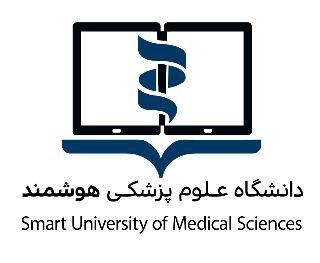 فرم درخواست بررسی عنوان پایان نامهبا سلام ، احتراما اینجانب                                    دانشجوی رشته ی آموزش پزشکی هوشمند با شماره دانشجویی                              با هماهنگی که با استاد راهنمای داشته ام عنوان ذیل را جهت پایان نامه خود انتخاب نموده ام .با سلام ، احتراما اینجانب                                    دانشجوی رشته ی آموزش پزشکی هوشمند با شماره دانشجویی                              با هماهنگی که با استاد راهنمای داشته ام عنوان ذیل را جهت پایان نامه خود انتخاب نموده ام .با سلام ، احتراما اینجانب                                    دانشجوی رشته ی آموزش پزشکی هوشمند با شماره دانشجویی                              با هماهنگی که با استاد راهنمای داشته ام عنوان ذیل را جهت پایان نامه خود انتخاب نموده ام .با سلام ، احتراما اینجانب                                    دانشجوی رشته ی آموزش پزشکی هوشمند با شماره دانشجویی                              با هماهنگی که با استاد راهنمای داشته ام عنوان ذیل را جهت پایان نامه خود انتخاب نموده ام .تلفن همراه:تلفن همراه:آدرس پست الكترونيكی:  آدرس پست الكترونيكی:  تاریخ ارسال / ارائه فرم به استاد راهنما: تاریخ ارسال / ارائه فرم به استاد راهنما: تاریخ ارسال / ارائه فرم به استاد راهنما: تاریخ ارسال / ارائه فرم به استاد راهنما: عنوان پایان نامه : عنوان پایان نامه : عنوان پایان نامه : عنوان پایان نامه : استاد راهنمای اولنام و نام خانوادگی:      مرتبه علمی:   عضویت سازمانی: تعداد پایان نامه های اتمام یافته:تعداد پایان نامه های دردست راهنمایی:امضا: استاد راهنمای دومنام و نام خانوادگی:مرتبه علمی:عضویت سازمانی:تعداد پایان نامه های اتمام یافته:تعداد پایان نامه های دردست راهنمایی: امضا:استاد راهنمای دومنام و نام خانوادگی:مرتبه علمی:عضویت سازمانی:تعداد پایان نامه های اتمام یافته:تعداد پایان نامه های دردست راهنمایی: امضا:استاد مشاورنام و نام خانوادگی:مرتبه علمی:عضویت سازمانی:امضا:نوع پایان نامه:  دانش پژوهی آموزشی                  اقدام پژوهی مشارکتی                       طرح پژوهشی مرسوم نوع پایان نامه:  دانش پژوهی آموزشی                  اقدام پژوهی مشارکتی                       طرح پژوهشی مرسوم نوع پایان نامه:  دانش پژوهی آموزشی                  اقدام پژوهی مشارکتی                       طرح پژوهشی مرسوم نوع پایان نامه:  دانش پژوهی آموزشی                  اقدام پژوهی مشارکتی                       طرح پژوهشی مرسوم بیان مساله(ضرورت و اهمیت مطالعه) به صورت خلاصه:  با ذکر منابعبیان مساله(ضرورت و اهمیت مطالعه) به صورت خلاصه:  با ذکر منابعبیان مساله(ضرورت و اهمیت مطالعه) به صورت خلاصه:  با ذکر منابعبیان مساله(ضرورت و اهمیت مطالعه) به صورت خلاصه:  با ذکر منابعتعریف واژه ها : تعریف واژه ها : تعریف واژه ها : تعریف واژه ها : اهداف:(کلی و اختصاصی):اهداف:(کلی و اختصاصی):اهداف:(کلی و اختصاصی):اهداف:(کلی و اختصاصی):روش انجام پژوهش (به طور مختصر)(علاوه بر خلاصه روش اجرا لطفا به نوع پژوهش، مداخله اصلی (در صورت وجود)، مواجهه (های) اصلی (در صورت وجود) و پیامد(های) اصلی اشاره نمایید)روش انجام پژوهش (به طور مختصر)(علاوه بر خلاصه روش اجرا لطفا به نوع پژوهش، مداخله اصلی (در صورت وجود)، مواجهه (های) اصلی (در صورت وجود) و پیامد(های) اصلی اشاره نمایید)روش انجام پژوهش (به طور مختصر)(علاوه بر خلاصه روش اجرا لطفا به نوع پژوهش، مداخله اصلی (در صورت وجود)، مواجهه (های) اصلی (در صورت وجود) و پیامد(های) اصلی اشاره نمایید)روش انجام پژوهش (به طور مختصر)(علاوه بر خلاصه روش اجرا لطفا به نوع پژوهش، مداخله اصلی (در صورت وجود)، مواجهه (های) اصلی (در صورت وجود) و پیامد(های) اصلی اشاره نمایید)کاربرد عملی پایان نامه( مراکزی که نتایج پایان نامه ی شما برای آنها قابل استفاده باشد):1-2-3-توجه : با توجه به حمایت دانشگاه علوم پزشکی مجازی  از پایان نامه های تحصیلی کاربردی که در راستای حل مشکلات نظام سلامت تدوین می شوند، فرم زیر را پر نمایید. تکمیل این بخش از فرم اختیاری ست.کاربرد عملی پایان نامه( مراکزی که نتایج پایان نامه ی شما برای آنها قابل استفاده باشد):1-2-3-توجه : با توجه به حمایت دانشگاه علوم پزشکی مجازی  از پایان نامه های تحصیلی کاربردی که در راستای حل مشکلات نظام سلامت تدوین می شوند، فرم زیر را پر نمایید. تکمیل این بخش از فرم اختیاری ست.کاربرد عملی پایان نامه( مراکزی که نتایج پایان نامه ی شما برای آنها قابل استفاده باشد):1-2-3-توجه : با توجه به حمایت دانشگاه علوم پزشکی مجازی  از پایان نامه های تحصیلی کاربردی که در راستای حل مشکلات نظام سلامت تدوین می شوند، فرم زیر را پر نمایید. تکمیل این بخش از فرم اختیاری ست.کاربرد عملی پایان نامه( مراکزی که نتایج پایان نامه ی شما برای آنها قابل استفاده باشد):1-2-3-توجه : با توجه به حمایت دانشگاه علوم پزشکی مجازی  از پایان نامه های تحصیلی کاربردی که در راستای حل مشکلات نظام سلامت تدوین می شوند، فرم زیر را پر نمایید. تکمیل این بخش از فرم اختیاری ست.گواهی مراکزی که کاربرد پایان نامه ی شما را در حوزه خود تایید می کنند:بدین وسیله تایید می شود که نتایج تحقیق با عنوان  .............                                                        برای این مرکز مفید و قابل استفاده استنام، سمت و امضای مسئول یا مرکز:گواهی مراکزی که کاربرد پایان نامه ی شما را در حوزه خود تایید می کنند:بدین وسیله تایید می شود که نتایج تحقیق با عنوان  .............                                                        برای این مرکز مفید و قابل استفاده استنام، سمت و امضای مسئول یا مرکز:گواهی مراکزی که کاربرد پایان نامه ی شما را در حوزه خود تایید می کنند:بدین وسیله تایید می شود که نتایج تحقیق با عنوان  .............                                                        برای این مرکز مفید و قابل استفاده استنام، سمت و امضای مسئول یا مرکز:گواهی مراکزی که کاربرد پایان نامه ی شما را در حوزه خود تایید می کنند:بدین وسیله تایید می شود که نتایج تحقیق با عنوان  .............                                                        برای این مرکز مفید و قابل استفاده استنام، سمت و امضای مسئول یا مرکز:تاریخ تنظیم :                                                   .                            امضا دانشجو:تاریخ تنظیم :                                                   .                            امضا دانشجو:تاریخ تنظیم :                                                   .                            امضا دانشجو:تاریخ تنظیم :                                                   .                            امضا دانشجو: اعلام نظر و اقدامات شورای پژوهشی گروه:    عنوان پیشنهادی دانشجو به همان صورت / با اصلاحات به صورت............................................................................................... ....    تأیید شد        عنوان پیشنهادی دانشجو به دلیل .......................................................................................................................................................     تأیید نشد                                                                                                                                          امضاء مدیر گروه اعلام نظر و اقدامات شورای پژوهشی گروه:    عنوان پیشنهادی دانشجو به همان صورت / با اصلاحات به صورت............................................................................................... ....    تأیید شد        عنوان پیشنهادی دانشجو به دلیل .......................................................................................................................................................     تأیید نشد                                                                                                                                          امضاء مدیر گروه اعلام نظر و اقدامات شورای پژوهشی گروه:    عنوان پیشنهادی دانشجو به همان صورت / با اصلاحات به صورت............................................................................................... ....    تأیید شد        عنوان پیشنهادی دانشجو به دلیل .......................................................................................................................................................     تأیید نشد                                                                                                                                          امضاء مدیر گروه اعلام نظر و اقدامات شورای پژوهشی گروه:    عنوان پیشنهادی دانشجو به همان صورت / با اصلاحات به صورت............................................................................................... ....    تأیید شد        عنوان پیشنهادی دانشجو به دلیل .......................................................................................................................................................     تأیید نشد                                                                                                                                          امضاء مدیر گروه